ΣΥΣΤΑΤΙΚΗ ΕΠΙΣΤΟΛΗΕΠΩΝΥΜΟ (υποψηφίου/ας): _____________________________    ΟΝΟΜΑ: ___________________________ΔΙΕΥΘΥΝΣΗ: __________________________________________________________________		ΟΔΟΣ			ΑΡΙΘΜΟΣ	Τ.Κ.	ΠΟΛΗΕΙΣΑΓΩΓΗ ΣΤΟ Π.Μ.Σ ΣΤΗ ΔΙΟΙΚΗΣΗ ΕΠΙΧΕΙΡΗΣΕΩΝ (ΜΒΑ)Μεταπτυχιακές Σπουδές			 	ΔιδακτορικόΠρος τον Κριτή:Παρακαλούμε αξιολογείστε την ικανότητα του/της υποψηφίου/ας να παρακολουθήσει το Μεταπτυχιακό Πρόγραμμα Ειδίκευσης στη Διοίκηση Επιχειρήσεων (ΜΒΑ), καθώς και τις προοπτικές του/της για επαγγελματική διάκριση.Πόσο καιρό γνωρίζετε τον/την υποψήφιο/α: Με ποια ιδιότητα: Παρακαλούμε αναφέρετε τα κυριότερα προσόντα και τις ικανότητας του/της υποψηφίου/αςΠαρακαλούμε αξιολογείστε τον/την υποψήφιο/α ως προς τα κάτωθι χαρακτηριστικά.Παρακαλούμε αναφέρετε οποιαδήποτε πρόσθετα σχόλια που θα μπορούσε να βοηθήσει την Επιτροπή Αξιολόγησης να κρίνει την ικανότητα του/της υποψηφίου/ας να ολοκληρώσει το συγκεκριμένο Μεταπτυχιακό Πρόγραμμα με επιτυχία (αν το επιθυμείτε μπορείτε να χρησιμοποιήσετε δικό σας έντυπο).Προτείνετε  τον υποψήφιο για Μεταπτυχιακές / Διδακτορικές Σπουδές: Προτείνεται ανεπιφύλακτα   Προτείνεται    Προτείνεται με ενδοιασμούς Δεν προτείνεταιΟι πληροφορίες που παρέχετε είναι εμπιστευτικές και θα χρησιμοποιηθούν από την Επιτροπή Αξιολόγησης αυστηρώς για  την αξιολόγηση του/της υποψηφίου/ας.Σας ευχαριστούμε για το χρόνο σαςΥπογραφή:                                                                Ημερομηνία: Ονοματεπώνυμο: Τίτλος ή Θέση: Εταιρεία ή Ίδρυμα: Διεύθυνση: Τηλ:                                                    E-mail: ΕΛΛΗΝΙΚΗ ΔΗΜΟΚΡΑΤΙΑ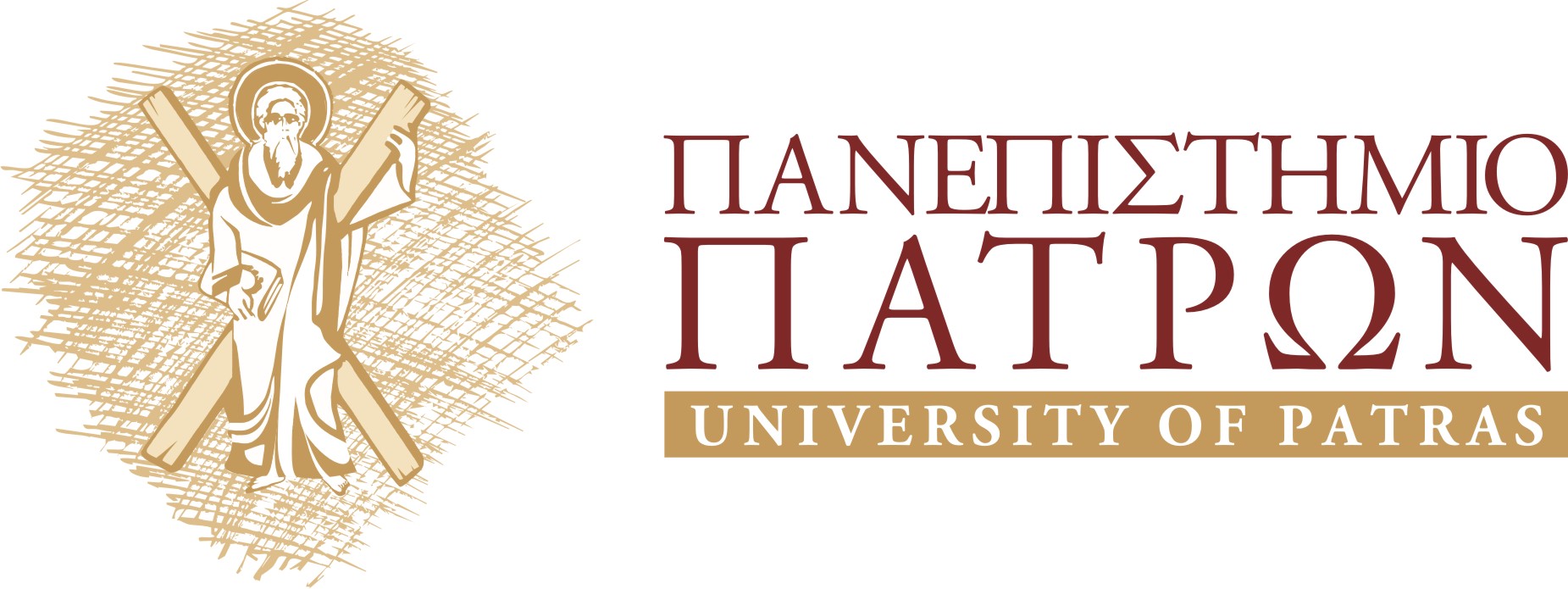 ΤΜΗΜΑ ΔΙΟΙΚΗΣΗΣ ΕΠΙΧΕΙΡΗΣΕΩΝΓΡΑΜΜΑΤΕΙΑ ΜΕΤΑΠΤΥΧΙΑΚΟΥΤηλ.: (2610)997586,969989,969974Telefax:(2610)969990E-mail:secretar@upatras.grWebsite :www.bma.upatras.grΕξαιρετικός/η          Μέτριος/α        Κάτω του μετρίου                                                         Εξαιρετικός/η          Μέτριος/α        Κάτω του μετρίου                                                         Εξαιρετικός/η          Μέτριος/α        Κάτω του μετρίου                                                         Εξαιρετικός/η          Μέτριος/α        Κάτω του μετρίου                                                         Εξαιρετικός/η          Μέτριος/α        Κάτω του μετρίου                                                         Δεν γνωρίζωΑναλυτική Ικανότητα54321Δημιουργικότητα54321Ικανότητα Γραπτής Επικοινωνίας54321Ικανότητα Προφορικής Επικοινωνίας54321Ωριμότητα54321Συνέπεια & Εργατικότητα54321